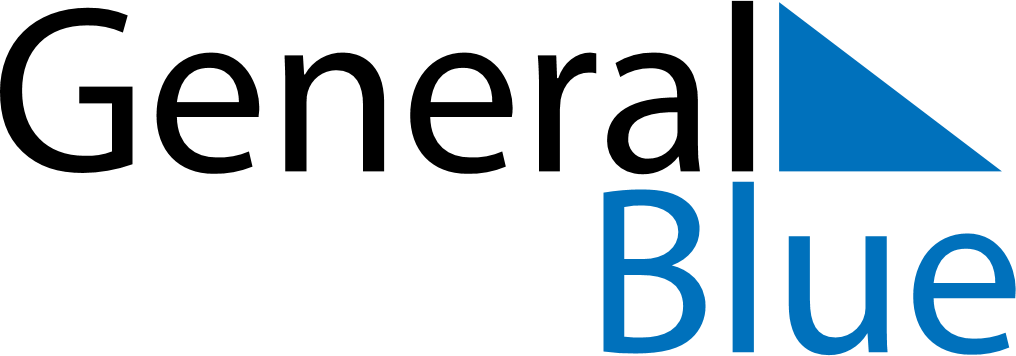 January 2022January 2022January 2022January 2022New ZealandNew ZealandNew ZealandMondayTuesdayWednesdayThursdayFridaySaturdaySaturdaySunday112New Year’s DayNew Year’s DayDay after New Year’s Day34567889New Year’s Day (substitute day)Day after New Year’s Day (substitute day)10111213141515161718192021222223242526272829293031